12 DAYS OF GRATITUDE: EMAIL TEMPLATE Suggested subject line: Join WorkWell NYC for the 12 Days of Gratitude Challenge!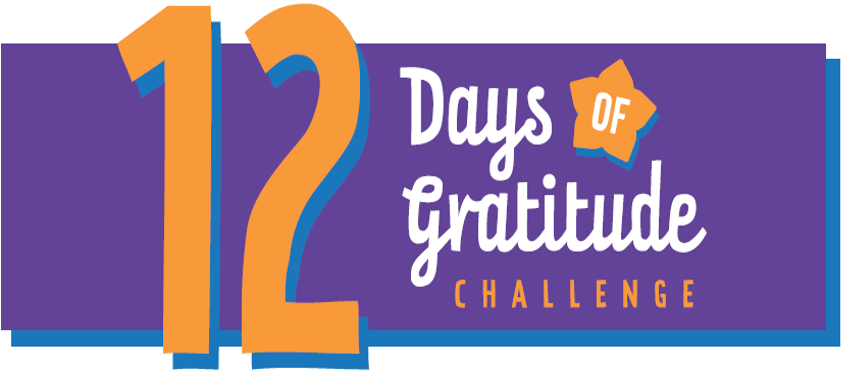 Dear [agency/worksite name] Employees:Give yourself the gift of gratitude! Join WorkWell NYC from December 9th – 20th as we go for gratefulness together during the 12 Days of Gratitude Challenge.Gratitude is taking time to recognize, acknowledge, and appreciate the goodness in life – no matter how big or how small. This may seem simple, but there are many health benefits associated with gratitude, like improved sleep, reduced stress, and overall well-being.Here’s how you can participate: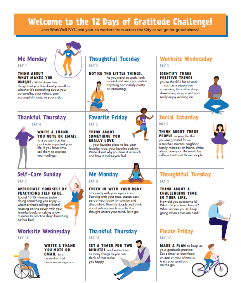 Download the challenge guide here and follow along!Follow @workwellnyc on Instagram for daily prompts, posts, and inspiration.Share what you are grateful for! Fill out this form or use the hashtag #goforgratitude on Instagram for a chance to be featured!Questions? Contact [Site Ambassador name and email] or email workwell@olr.nyc.gov. You can also message WorkWell NYC on Instagram!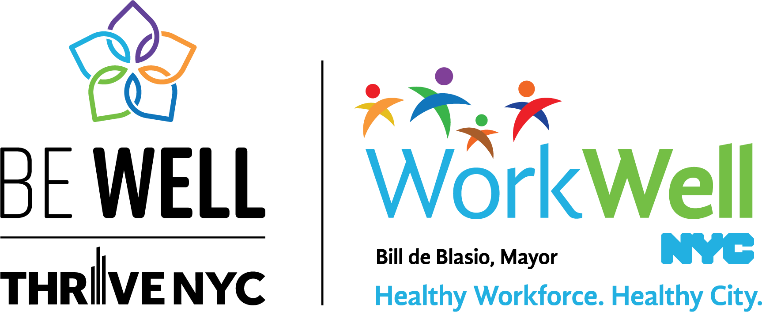 